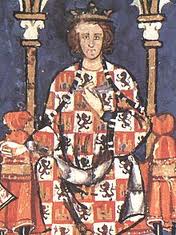  Jueves 29 de noviembre de 2012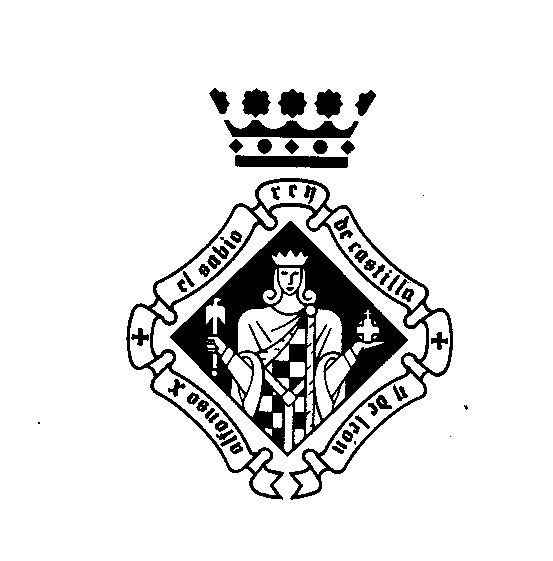 CONFERENCIA750 aniversario del trazado urbano de Ciudad Real por Alfonso X (1262-2012)Conferenciante: D. Jorge Sánchez Lillo (Consejero del IEM)Organiza: Instituto de Estudios ManchegosLugar: Salón Antiguo Casino de Ciudad Real            C/ Caballeros, nº  319,30 horas